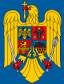 ROMÂNIAJUDEŢUL CALARASICONSILIUL LOCAL MITRENI HOTĂRÂREprivind rectificarea bugetului local pe anul 2019CONSILIUL LOCAL  AL COMUNEI MITRENI,  JUDEŢUL CĂLĂRAȘI,  întrunit în şedinţă ordinară, astăzi, 18 iulie 2019 Având  în vedere:- nota de fundamentare a domnului primar Minciună Tudorică nr. 3031/15.07.2019;- referatul de specialitate nr. 3030/15.07.2019  întocmit de domnul  GHIOCA Ioan,  inspector grad profesional superior în cadrul compartimentului Contabilitate, impozite și taxe locale din cadrul aparatului de specialitate al primarului;raportul de avizare al comisiei de specialitate juridică și de disciplină de pe lângă Consiliul local al comunei Mitreni, înregistrat cu nr. 115/18.07.2019; raportul de avizare al comisiei de specialitate agricultură, activităţi economico-financiare, amenajarea teritoriului şi urbanism, protecţia mediului şi turism de pe lângă Consiliul local al comunei Mitreni, înregistrat cu nr. 116/18.07.2019; raportul de avizare al comisiei de specialitate pentru probleme de învăţământ, sănătate şi familie, activităţi social-culturale, culte, muncă şi protecţie socială şi protecţie copii, tineret şi sport de pe lângă Consiliul local al comunei Mitreni, înregistrat cu nr. 117/18.07.2019;- prevederile art. 2 pct. 47, art. 19 alin. (2) si art. 49 alin.(4) din Legea nr. 273/2006 privind finanțele publice locale, cu modificările și completările ulterioare;- prevederile Hotărârii Consiliului Local nr. 22/25.04.2019 privind aprobarea bugetului  local pe anul 2019; - prevederile art. 136 alin. (1) si art. 139 alin. (1) si alin. (3) lit. a) din OUG nr. 57/2019 privind codul administrativ;În temeiul dispoziţiilor art. 139 alin. (1) OUG nr. 57/2019 privind codul administrativ,HOTĂRĂȘTE:Art.1. Se aprobă rectificarea bugetului local pentru anul 2019, potrivit anexei I ce face parte integranta  din prezenta hotărâre ;Art.2.  Primarul  și  compartimentul contabilitate, impozite și taxe locale  al primăriei vor duce la îndeplinire prezenta hotărâre.Art. 3 Secretarul  comunei  va lua măsuri privind afişarea și comunicarea  prezentei hotărâri către cei  interesaţi, în termenul prevăzut  de lege.PREȘEDINTE DE SEDINȚĂ,Consilier local, PODARU GheorgheContrasemnează:Secretar,OPRICAN MarianaNr. consilieri:13Din care prezenti: 13 Voturi pentru: 12 Nr. 37  Adoptata la comuna Mitreni Astazi  18 iulie 2019               ANEXA   Nr 1 la HCL  nr 37/ 18.07.2019Situatie privind rectificarea bugetului local pe anul 2019	-lei-Presedinte de sedintaCONSILIER  LOCALPodaru  Gheorghe,Nr.crtDenumire indicatorCod indicatorTrim.IIITrim.IIINr.crtDenumire indicatorCod indicatorDiminuariMajorariNr.crtDenumire indicatorCod indicatorMajorariLOCUINTE,SERVICII SI DEZVOLATERE PUBLICA70.02-200.000+200.000IAlte servicii in domeniile locuintelor, serviciilor70.50-200.000+200.0001Participare la capitalul social al societatilor comerciale72.01.01-200.000*2Titlul XIII active nefinanciare71*+200.000Active fixe71.01*+200.000Constructii 71.01.01*+200.000